Flakstad Kommune 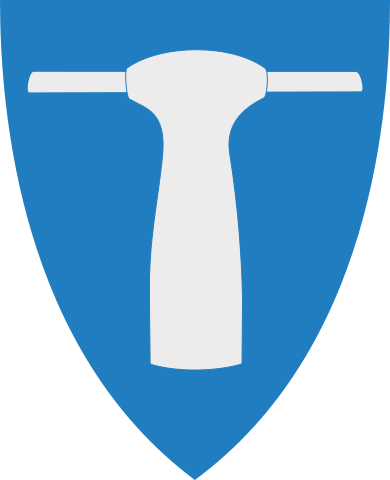 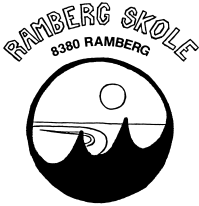 RAMBERG SKOLEViktig melding til elever, foresatte og ansatte ved Ramberg skole:Skolen og SFO stenger fra og med i dag mandag 17. desember kl. 14.  Årsak: Viser til info vedrørende skolebygg sendt ut lørdag 15. desember.Pålagt tiltak med ørepropper for elever/ansatte fungerer ikke.Kommunelege 1 og skolens verneombud har i dag beordret stenging av alle ganger/korridorer i skolebygget inntil lyddempende takplater er kommet på plass. Dette medfører at vi ikke kan bruke undervisningsarealer.Praktisk info:	-Etter informasjon fra teknisk sjef er vi forespeilet at skolen tidligst kan åpnes mandag 7. januar. Hvis tidligere oppstart sendes det ut melding om dette.- Tirdag legges/sendes det ut arbeidsplaner for perioden/tapt undervisning.God Jul ønskes fra oss på Ramberg skole!